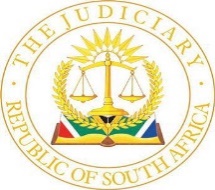 OFFICE OF THE CHIEF MAGISTRATENORTH WEST ADMINISTRATIVE REGIONPrivate Bag X2045 MMABATHO 2735Contact Details: 0836511055--------------------------------------------------------------------------------------------------------DIRECTIVES TO MANAGE ACCESS TO THE DISTRICT COURTS DURING THE LOCK DOWN PERIOD 27/03/2020 TO 16 APRIL 2020 AS ANNOUNCED BY THE STATE PRESIDENT ON 23 MARCH 2020--------------------------------------------------------------------------------------------------------As delegated by the Chief Justice in terms of Section 8(3) of the Superior Courts Act, 2013, I hereby issue the following directives to be applicable to all the district courts in the North WestAll district courts will be accessible to deal with the following casesAll bail applications, old and newAll applications in terms of the Domestic Violence Act, the Protection from Harassment Act, Children’s Act ; Older Persons Act and all other urgent mattersThere will be no trials conducted during this periodCases of Awaiting Trial Detainees whose bail processes have been finalised  will be postponed in their absenceHeads of District Courts will compile a daily roster with the contact details of all the staff members who will be on duty to deal with what is on the roll The rosters will be submitted to the Station Commander of the Police Station/s serving that particular districtArrangements for postponement of civil cases will be made with the magistrate assigned to that court as per the rosterA magistrate on duty at one person stations or any other court may also attend to the postponement of Regional Court cases subject to a judicial appointment by the Regional Court PresidentThese Directive will remain in force for the duration of the lock down periodMs JJ IkanengChief MagistrateHead of Administrative Region 9North West